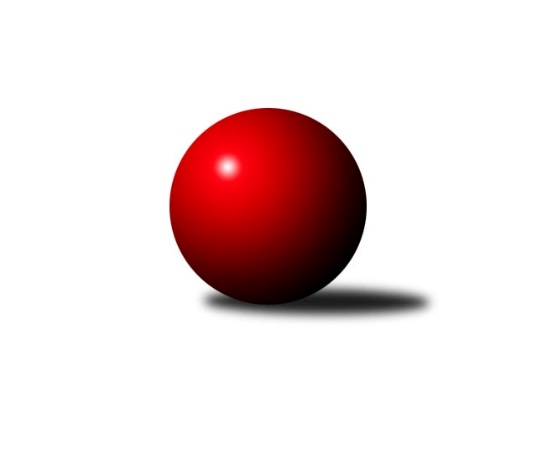 Č.18Ročník 2015/2016	24.5.2024 3.KLM A 2015/2016Statistika 18. kolaTabulka družstev:		družstvo	záp	výh	rem	proh	skore	sety	průměr	body	plné	dorážka	chyby	1.	TJ Sokol Kdyně	18	13	1	4	97.0 : 47.0 	(245.5 : 186.5)	3218	27	2172	1046	21.1	2.	TJ Kovohutě Příbram	18	11	1	6	81.5 : 62.5 	(230.5 : 201.5)	3166	23	2131	1035	25.6	3.	TJ VTŽ Chomutov	18	11	1	6	80.5 : 63.5 	(226.0 : 206.0)	3158	23	2144	1013	30.5	4.	TJ Slovan Karlovy Vary	18	10	2	6	82.0 : 62.0 	(229.0 : 203.0)	3185	22	2157	1028	27.1	5.	TJ Lokomotiva Ústí n. L.	18	11	0	7	77.0 : 67.0 	(215.5 : 216.5)	3153	22	2115	1038	25.5	6.	CB Dobřany	18	10	1	7	81.5 : 62.5 	(228.5 : 203.5)	3159	21	2144	1016	28.3	7.	KK Karlovy Vary	18	9	3	6	81.0 : 63.0 	(230.0 : 202.0)	3172	21	2143	1029	24.3	8.	TJ Glaverbel Czech Teplice	18	7	2	9	62.5 : 81.5 	(203.5 : 228.5)	3129	16	2119	1010	31.9	9.	TJ Blatná	18	6	0	12	60.0 : 84.0 	(193.0 : 239.0)	3130	12	2128	1002	35.7	10.	SK Škoda VS Plzeň	18	5	1	12	60.0 : 84.0 	(204.0 : 228.0)	3152	11	2118	1034	28.1	11.	TJ Baník Stříbro B	18	5	0	13	47.5 : 96.5 	(179.0 : 253.0)	3096	10	2114	982	39	12.	TJ Jiskra Hazlov	18	4	0	14	53.5 : 90.5 	(207.5 : 224.5)	3160	8	2143	1017	29.7Tabulka doma:		družstvo	záp	výh	rem	proh	skore	sety	průměr	body	maximum	minimum	1.	TJ Kovohutě Příbram	9	8	0	1	51.5 : 20.5 	(130.0 : 86.0)	3152	16	3270	3048	2.	TJ Lokomotiva Ústí n. L.	9	8	0	1	51.0 : 21.0 	(123.5 : 92.5)	3184	16	3244	3122	3.	TJ Sokol Kdyně	9	7	0	2	52.0 : 20.0 	(130.5 : 85.5)	3322	14	3465	3232	4.	KK Karlovy Vary	9	6	2	1	48.0 : 24.0 	(129.5 : 86.5)	3194	14	3262	3043	5.	TJ Slovan Karlovy Vary	9	6	1	2	45.5 : 26.5 	(119.5 : 96.5)	3174	13	3289	3088	6.	TJ VTŽ Chomutov	9	6	1	2	43.0 : 29.0 	(119.0 : 97.0)	3116	13	3192	3039	7.	CB Dobřany	9	6	0	3	45.5 : 26.5 	(117.5 : 98.5)	3226	12	3348	3124	8.	SK Škoda VS Plzeň	9	5	1	3	41.0 : 31.0 	(116.5 : 99.5)	3250	11	3345	3174	9.	TJ Glaverbel Czech Teplice	9	5	1	3	40.5 : 31.5 	(116.0 : 100.0)	3166	11	3235	3098	10.	TJ Blatná	9	4	0	5	38.0 : 34.0 	(108.5 : 107.5)	3136	8	3250	3017	11.	TJ Baník Stříbro B	9	4	0	5	32.5 : 39.5 	(104.5 : 111.5)	3227	8	3265	3129	12.	TJ Jiskra Hazlov	9	3	0	6	32.0 : 40.0 	(113.5 : 102.5)	3241	6	3294	3169Tabulka venku:		družstvo	záp	výh	rem	proh	skore	sety	průměr	body	maximum	minimum	1.	TJ Sokol Kdyně	9	6	1	2	45.0 : 27.0 	(115.0 : 101.0)	3206	13	3323	3020	2.	TJ VTŽ Chomutov	9	5	0	4	37.5 : 34.5 	(107.0 : 109.0)	3163	10	3256	3032	3.	TJ Slovan Karlovy Vary	9	4	1	4	36.5 : 35.5 	(109.5 : 106.5)	3186	9	3316	3020	4.	CB Dobřany	9	4	1	4	36.0 : 36.0 	(111.0 : 105.0)	3151	9	3281	3025	5.	KK Karlovy Vary	9	3	1	5	33.0 : 39.0 	(100.5 : 115.5)	3185	7	3319	3063	6.	TJ Kovohutě Příbram	9	3	1	5	30.0 : 42.0 	(100.5 : 115.5)	3167	7	3307	3039	7.	TJ Lokomotiva Ústí n. L.	9	3	0	6	26.0 : 46.0 	(92.0 : 124.0)	3149	6	3300	3041	8.	TJ Glaverbel Czech Teplice	9	2	1	6	22.0 : 50.0 	(87.5 : 128.5)	3125	5	3245	2932	9.	TJ Blatná	9	2	0	7	22.0 : 50.0 	(84.5 : 131.5)	3130	4	3292	2980	10.	TJ Jiskra Hazlov	9	1	0	8	21.5 : 50.5 	(94.0 : 122.0)	3151	2	3221	3030	11.	TJ Baník Stříbro B	9	1	0	8	15.0 : 57.0 	(74.5 : 141.5)	3081	2	3199	2901	12.	SK Škoda VS Plzeň	9	0	0	9	19.0 : 53.0 	(87.5 : 128.5)	3140	0	3249	3048Tabulka podzimní části:		družstvo	záp	výh	rem	proh	skore	sety	průměr	body	doma	venku	1.	TJ Sokol Kdyně	12	10	1	1	71.0 : 25.0 	(170.5 : 117.5)	3265	21 	5 	0 	1 	5 	1 	0	2.	TJ Kovohutě Příbram	12	9	0	3	60.5 : 35.5 	(160.5 : 127.5)	3182	18 	6 	0 	0 	3 	0 	3	3.	TJ Slovan Karlovy Vary	12	8	0	4	57.5 : 38.5 	(154.0 : 134.0)	3189	16 	4 	0 	2 	4 	0 	2	4.	TJ VTŽ Chomutov	12	7	1	4	52.5 : 43.5 	(149.5 : 138.5)	3147	15 	4 	1 	1 	3 	0 	3	5.	TJ Lokomotiva Ústí n. L.	12	7	0	5	51.0 : 45.0 	(146.5 : 141.5)	3142	14 	5 	0 	1 	2 	0 	4	6.	KK Karlovy Vary	12	5	2	5	50.0 : 46.0 	(148.0 : 140.0)	3151	12 	4 	1 	1 	1 	1 	4	7.	TJ Glaverbel Czech Teplice	12	5	2	5	45.5 : 50.5 	(141.5 : 146.5)	3136	12 	4 	1 	1 	1 	1 	4	8.	CB Dobřany	12	5	1	6	49.5 : 46.5 	(147.5 : 140.5)	3161	11 	3 	0 	3 	2 	1 	3	9.	TJ Blatná	12	5	0	7	42.0 : 54.0 	(129.5 : 158.5)	3142	10 	3 	0 	3 	2 	0 	4	10.	TJ Baník Stříbro B	12	3	0	9	30.5 : 65.5 	(120.0 : 168.0)	3090	6 	2 	0 	4 	1 	0 	5	11.	SK Škoda VS Plzeň	12	2	1	9	33.5 : 62.5 	(127.5 : 160.5)	3162	5 	2 	1 	3 	0 	0 	6	12.	TJ Jiskra Hazlov	12	2	0	10	32.5 : 63.5 	(133.0 : 155.0)	3176	4 	2 	0 	4 	0 	0 	6Tabulka jarní části:		družstvo	záp	výh	rem	proh	skore	sety	průměr	body	doma	venku	1.	CB Dobřany	6	5	0	1	32.0 : 16.0 	(81.0 : 63.0)	3173	10 	3 	0 	0 	2 	0 	1 	2.	KK Karlovy Vary	6	4	1	1	31.0 : 17.0 	(82.0 : 62.0)	3212	9 	2 	1 	0 	2 	0 	1 	3.	TJ VTŽ Chomutov	6	4	0	2	28.0 : 20.0 	(76.5 : 67.5)	3166	8 	2 	0 	1 	2 	0 	1 	4.	TJ Lokomotiva Ústí n. L.	6	4	0	2	26.0 : 22.0 	(69.0 : 75.0)	3159	8 	3 	0 	0 	1 	0 	2 	5.	SK Škoda VS Plzeň	6	3	0	3	26.5 : 21.5 	(76.5 : 67.5)	3160	6 	3 	0 	0 	0 	0 	3 	6.	TJ Sokol Kdyně	6	3	0	3	26.0 : 22.0 	(75.0 : 69.0)	3165	6 	2 	0 	1 	1 	0 	2 	7.	TJ Slovan Karlovy Vary	6	2	2	2	24.5 : 23.5 	(75.0 : 69.0)	3170	6 	2 	1 	0 	0 	1 	2 	8.	TJ Kovohutě Příbram	6	2	1	3	21.0 : 27.0 	(70.0 : 74.0)	3134	5 	2 	0 	1 	0 	1 	2 	9.	TJ Jiskra Hazlov	6	2	0	4	21.0 : 27.0 	(74.5 : 69.5)	3153	4 	1 	0 	2 	1 	0 	2 	10.	TJ Glaverbel Czech Teplice	6	2	0	4	17.0 : 31.0 	(62.0 : 82.0)	3126	4 	1 	0 	2 	1 	0 	2 	11.	TJ Baník Stříbro B	6	2	0	4	17.0 : 31.0 	(59.0 : 85.0)	3140	4 	2 	0 	1 	0 	0 	3 	12.	TJ Blatná	6	1	0	5	18.0 : 30.0 	(63.5 : 80.5)	3094	2 	1 	0 	2 	0 	0 	3 Zisk bodů pro družstvo:		jméno hráče	družstvo	body	zápasy	v %	dílčí body	sety	v %	1.	David Machálek 	TJ Sokol Kdyně 	15	/	17	(88%)	49	/	68	(72%)	2.	Tomáš Pavlík 	TJ Slovan Karlovy Vary 	13.5	/	17	(79%)	51	/	68	(75%)	3.	Jaroslav Roj 	TJ Kovohutě Příbram  	13	/	15	(87%)	43.5	/	60	(73%)	4.	Václav Kuželík ml.	TJ Sokol Kdyně 	13	/	16	(81%)	40	/	64	(63%)	5.	Milan Grejtovský 	TJ Lokomotiva Ústí n. L.  	13	/	17	(76%)	38.5	/	68	(57%)	6.	Stanislav ml. Šmíd ml.	TJ VTŽ Chomutov 	13	/	18	(72%)	45.5	/	72	(63%)	7.	Jaroslav Páv 	TJ Slovan Karlovy Vary 	12.5	/	18	(69%)	42	/	72	(58%)	8.	Zbyněk Vytiska 	TJ VTŽ Chomutov 	12	/	14	(86%)	34.5	/	56	(62%)	9.	Václav Hlaváč st.	TJ Slovan Karlovy Vary 	12	/	16	(75%)	39.5	/	64	(62%)	10.	Jan Vank 	KK Karlovy Vary 	12	/	16	(75%)	37.5	/	64	(59%)	11.	Václav Krysl 	KK Karlovy Vary 	12	/	17	(71%)	47.5	/	68	(70%)	12.	Jan Koubský 	CB Dobřany  	12	/	18	(67%)	43	/	72	(60%)	13.	Martin Provazník 	CB Dobřany  	11.5	/	16	(72%)	39.5	/	64	(62%)	14.	Oldřich Kučera 	SK Škoda VS Plzeň  	11.5	/	17	(68%)	38	/	68	(56%)	15.	Jiří Vokurka 	TJ Blatná 	11.5	/	17	(68%)	34.5	/	68	(51%)	16.	Miroslav Repčík 	TJ Jiskra Hazlov  	11.5	/	17	(68%)	32	/	68	(47%)	17.	Jiří Benda st.	TJ Sokol Kdyně 	11	/	14	(79%)	34.5	/	56	(62%)	18.	Lukáš Hanzlík 	TJ Glaverbel Czech Teplice  	11	/	16	(69%)	37.5	/	64	(59%)	19.	Jiří Šípek 	TJ Lokomotiva Ústí n. L.  	11	/	17	(65%)	37.5	/	68	(55%)	20.	Josef ml. Fišer ml.	CB Dobřany  	11	/	17	(65%)	37	/	68	(54%)	21.	David Hošek 	TJ Kovohutě Příbram  	11	/	17	(65%)	35.5	/	68	(52%)	22.	Lubomír Martínek 	KK Karlovy Vary 	11	/	18	(61%)	35.5	/	72	(49%)	23.	Michael Kotal 	TJ Sokol Kdyně 	10	/	15	(67%)	38	/	60	(63%)	24.	Evžen Cígl 	TJ Blatná 	10	/	16	(63%)	37	/	64	(58%)	25.	Josef Ženíšek 	KK Karlovy Vary 	10	/	17	(59%)	37.5	/	68	(55%)	26.	Petr Sachunský 	SK Škoda VS Plzeň  	10	/	17	(59%)	35	/	68	(51%)	27.	Petr Haken 	TJ Jiskra Hazlov  	10	/	18	(56%)	43.5	/	72	(60%)	28.	Michal Šneberger 	CB Dobřany  	10	/	18	(56%)	36	/	72	(50%)	29.	Robert st. Suchomel st.	TJ VTŽ Chomutov 	9.5	/	17	(56%)	35.5	/	68	(52%)	30.	Luboš Řezáč 	TJ Kovohutě Příbram  	9	/	13	(69%)	31	/	52	(60%)	31.	Martin Zahálka st.	TJ Lokomotiva Ústí n. L.  	9	/	15	(60%)	32	/	60	(53%)	32.	Jaroslav Harančík 	TJ Baník Stříbro B 	9	/	17	(53%)	35	/	68	(51%)	33.	Miloš Rozhoň 	TJ Blatná 	9	/	18	(50%)	41	/	72	(57%)	34.	Oldřich Hendl 	TJ Kovohutě Příbram  	8	/	14	(57%)	36.5	/	56	(65%)	35.	Petr Čolák 	KK Karlovy Vary 	8	/	14	(57%)	28	/	56	(50%)	36.	Ondřej Šmíd 	TJ VTŽ Chomutov 	8	/	15	(53%)	33	/	60	(55%)	37.	Radek Kneř 	CB Dobřany  	8	/	15	(53%)	33	/	60	(55%)	38.	Luděk Gühl 	TJ Glaverbel Czech Teplice  	8	/	15	(53%)	32	/	60	(53%)	39.	Tomáš Timura 	TJ Sokol Kdyně 	8	/	15	(53%)	26.5	/	60	(44%)	40.	Alexandr Trpišovský 	TJ Glaverbel Czech Teplice  	8	/	17	(47%)	40	/	68	(59%)	41.	Stanislav Rada 	TJ VTŽ Chomutov 	8	/	17	(47%)	32	/	68	(47%)	42.	Jan Filip 	TJ Glaverbel Czech Teplice  	8	/	18	(44%)	32.5	/	72	(45%)	43.	Roman Lipchavský 	TJ Baník Stříbro B 	8	/	18	(44%)	32	/	72	(44%)	44.	Martin Vít 	SK Škoda VS Plzeň  	7.5	/	15	(50%)	30	/	60	(50%)	45.	Jan Hybš 	TJ Glaverbel Czech Teplice  	7.5	/	17	(44%)	31	/	68	(46%)	46.	Milan Bělíček 	TJ Lokomotiva Ústí n. L.  	7	/	12	(58%)	24	/	48	(50%)	47.	Stanislav Novák 	TJ Jiskra Hazlov  	7	/	16	(44%)	33.5	/	64	(52%)	48.	Milan Findejs 	SK Škoda VS Plzeň  	7	/	16	(44%)	29	/	64	(45%)	49.	Václav Pinc 	TJ Kovohutě Příbram  	6.5	/	13	(50%)	24	/	52	(46%)	50.	Tomáš Vrána 	TJ Lokomotiva Ústí n. L.  	6	/	12	(50%)	27	/	48	(56%)	51.	Jindřich Dvořák 	TJ Sokol Kdyně 	6	/	12	(50%)	23	/	48	(48%)	52.	Bernard Vraniak 	TJ Baník Stříbro B 	6	/	14	(43%)	25	/	56	(45%)	53.	Jan Kobliha 	TJ Blatná 	6	/	16	(38%)	23.5	/	64	(37%)	54.	Vladimír Šraga 	TJ Baník Stříbro B 	5.5	/	17	(32%)	28	/	68	(41%)	55.	Jaroslav Bulant 	TJ Jiskra Hazlov  	5	/	7	(71%)	17	/	28	(61%)	56.	Petr Hájek 	TJ Jiskra Hazlov  	5	/	8	(63%)	19	/	32	(59%)	57.	Josef Rohlena 	TJ Lokomotiva Ústí n. L.  	5	/	12	(42%)	24.5	/	48	(51%)	58.	Josef st. Fišer 	CB Dobřany  	5	/	12	(42%)	24	/	48	(50%)	59.	Martin Trakal 	KK Karlovy Vary 	5	/	12	(42%)	22.5	/	48	(47%)	60.	František Průša 	TJ Slovan Karlovy Vary 	5	/	14	(36%)	24.5	/	56	(44%)	61.	Tomáš Číž 	TJ Kovohutě Příbram  	5	/	16	(31%)	27	/	64	(42%)	62.	Josef Hůda 	TJ Kovohutě Příbram  	5	/	17	(29%)	31	/	68	(46%)	63.	Michael Wittwar 	TJ Jiskra Hazlov  	5	/	17	(29%)	27	/	68	(40%)	64.	Jiří Vaňata 	TJ Blatná 	4.5	/	14	(32%)	22.5	/	56	(40%)	65.	Miroslav Handšuh 	TJ Slovan Karlovy Vary 	4	/	5	(80%)	15	/	20	(75%)	66.	Petr Svoboda 	SK Škoda VS Plzeň  	4	/	5	(80%)	12	/	20	(60%)	67.	Pavel Treppesch 	TJ Baník Stříbro B 	4	/	15	(27%)	22.5	/	60	(38%)	68.	Pavel Staša 	TJ Slovan Karlovy Vary 	4	/	15	(27%)	18.5	/	60	(31%)	69.	Vít Kobliha 	TJ Blatná 	4	/	16	(25%)	22.5	/	64	(35%)	70.	Tomáš Beck st.	TJ Slovan Karlovy Vary 	3	/	6	(50%)	14	/	24	(58%)	71.	Jaroslav Tejml 	TJ Baník Stříbro B 	3	/	8	(38%)	16	/	32	(50%)	72.	Milan Vrabec 	SK Škoda VS Plzeň  	3	/	8	(38%)	14	/	32	(44%)	73.	Josef Šnajdr 	SK Škoda VS Plzeň  	3	/	9	(33%)	14	/	36	(39%)	74.	Jan Lommer 	TJ Sokol Kdyně 	3	/	10	(30%)	17	/	40	(43%)	75.	Arnošt Filo 	TJ VTŽ Chomutov 	3	/	10	(30%)	16.5	/	40	(41%)	76.	Jiří Hojsák 	TJ Slovan Karlovy Vary 	3	/	11	(27%)	15.5	/	44	(35%)	77.	Stanislav st. Šmíd st.	TJ VTŽ Chomutov 	3	/	14	(21%)	24	/	56	(43%)	78.	Johannes Luster 	TJ Slovan Karlovy Vary 	2	/	2	(100%)	6	/	8	(75%)	79.	Viktor Pytlík 	TJ Sokol Kdyně 	2	/	2	(100%)	6	/	8	(75%)	80.	Radek Jalovecký 	TJ Lokomotiva Ústí n. L.  	2	/	3	(67%)	8	/	12	(67%)	81.	Dan Lexa 	TJ Blatná 	2	/	5	(40%)	6	/	20	(30%)	82.	Milan Bek 	CB Dobřany  	2	/	6	(33%)	10	/	24	(42%)	83.	Jan Sázel 	KK Karlovy Vary 	2	/	11	(18%)	15.5	/	44	(35%)	84.	David Bouša 	TJ Glaverbel Czech Teplice  	2	/	15	(13%)	20.5	/	60	(34%)	85.	Pavel Boháč 	KK Karlovy Vary 	1	/	1	(100%)	3	/	4	(75%)	86.	Zdeněk Svačina 	TJ Blatná 	1	/	1	(100%)	2.5	/	4	(63%)	87.	Josef Fidrant 	TJ Sokol Kdyně 	1	/	1	(100%)	2	/	4	(50%)	88.	Michal Dvořák 	TJ Baník Stříbro B 	1	/	2	(50%)	4	/	8	(50%)	89.	Josef Jiřinský 	TJ Glaverbel Czech Teplice  	1	/	2	(50%)	3	/	8	(38%)	90.	Pavel Říhánek 	SK Škoda VS Plzeň  	1	/	3	(33%)	7	/	12	(58%)	91.	Milan Jaworek 	TJ Lokomotiva Ústí n. L.  	1	/	3	(33%)	6	/	12	(50%)	92.	Lukáš Jaroš 	SK Škoda VS Plzeň  	1	/	4	(25%)	7	/	16	(44%)	93.	Dominik Novotný 	CB Dobřany  	1	/	4	(25%)	4	/	16	(25%)	94.	Vladimír Veselý st.	TJ Jiskra Hazlov  	1	/	7	(14%)	12.5	/	28	(45%)	95.	Jakub Solfronk 	SK Škoda VS Plzeň  	1	/	7	(14%)	8	/	28	(29%)	96.	Matěj Novák 	TJ Jiskra Hazlov  	1	/	11	(9%)	12	/	44	(27%)	97.	Jan Čech 	TJ Baník Stříbro B 	1	/	11	(9%)	10.5	/	44	(24%)	98.	Jaroslav Kutil 	TJ Sokol Kdyně 	0	/	1	(0%)	2	/	4	(50%)	99.	Zdeněk Novák 	TJ VTŽ Chomutov 	0	/	1	(0%)	2	/	4	(50%)	100.	Václav Šampalík 	TJ Blatná 	0	/	1	(0%)	2	/	4	(50%)	101.	Karel Majner 	SK Škoda VS Plzeň  	0	/	1	(0%)	2	/	4	(50%)	102.	Václav Zápotočný 	TJ Slovan Karlovy Vary 	0	/	1	(0%)	1	/	4	(25%)	103.	Libor Kupka 	KK Karlovy Vary 	0	/	1	(0%)	1	/	4	(25%)	104.	Pavel Repčík 	TJ Jiskra Hazlov  	0	/	1	(0%)	1	/	4	(25%)	105.	Jan Salajka 	TJ Glaverbel Czech Teplice  	0	/	1	(0%)	1	/	4	(25%)	106.	Milan Vicher 	SK Škoda VS Plzeň  	0	/	1	(0%)	1	/	4	(25%)	107.	Jan Vacikar 	TJ Baník Stříbro B 	0	/	1	(0%)	1	/	4	(25%)	108.	Petr Dvořák 	TJ Baník Stříbro B 	0	/	1	(0%)	1	/	4	(25%)	109.	Ondřej Bína 	TJ Jiskra Hazlov  	0	/	2	(0%)	4	/	8	(50%)	110.	Jaroslav Filip 	TJ Glaverbel Czech Teplice  	0	/	2	(0%)	2	/	8	(25%)	111.	Luboš Lis 	TJ Blatná 	0	/	2	(0%)	1	/	8	(13%)	112.	Milan Hnilica 	TJ Glaverbel Czech Teplice  	0	/	3	(0%)	3	/	12	(25%)	113.	Miroslav Wedlich 	TJ Lokomotiva Ústí n. L.  	0	/	8	(0%)	9	/	32	(28%)Průměry na kuželnách:		kuželna	průměr	plné	dorážka	chyby	výkon na hráče	1.	TJ Sokol Kdyně, 1-4	3258	2177	1081	22.0	(543.1)	2.	Stříbro, 1-4	3244	2187	1057	30.6	(540.8)	3.	Hazlov, 1-4	3236	2187	1048	33.2	(539.4)	4.	SK Škoda VS Plzeň, 1-4	3226	2167	1059	26.9	(537.8)	5.	CB Dobřany, 1-4	3206	2160	1045	29.7	(534.5)	6.	TJ Lokomotiva Ústí nad Labem, 1-4	3152	2117	1034	23.5	(525.4)	7.	Karlovy Vary, 1-4	3150	2115	1034	26.4	(525.1)	8.	TJ Teplice Letná, 1-4	3143	2131	1012	31.8	(524.0)	9.	TJ Blatná, 1-4	3130	2114	1015	32.7	(521.7)	10.	TJ VTŽ Chomutov, 1-2	3099	2113	986	35.8	(516.6)	11.	TJ Fezko Strakonice, 1-4	3098	2092	1006	27.6	(516.5)Nejlepší výkony na kuželnách:TJ Sokol Kdyně, 1-4TJ Sokol Kdyně	3465	14. kolo	Viktor Pytlík 	TJ Sokol Kdyně	631	16. koloTJ Sokol Kdyně	3376	16. kolo	Michael Kotal 	TJ Sokol Kdyně	624	14. koloTJ Sokol Kdyně	3365	4. kolo	Michael Kotal 	TJ Sokol Kdyně	615	11. koloTJ Sokol Kdyně	3357	11. kolo	David Machálek 	TJ Sokol Kdyně	604	14. koloTJ Sokol Kdyně	3318	6. kolo	Tomáš Pavlík 	TJ Slovan Karlovy Vary	590	6. koloTJ Lokomotiva Ústí n. L. 	3287	2. kolo	David Machálek 	TJ Sokol Kdyně	590	4. koloTJ Sokol Kdyně	3275	12. kolo	Václav Kuželík ml.	TJ Sokol Kdyně	589	11. koloTJ Sokol Kdyně	3261	2. kolo	Jindřich Dvořák 	TJ Sokol Kdyně	583	14. koloTJ VTŽ Chomutov	3256	18. kolo	Michael Kotal 	TJ Sokol Kdyně	581	4. koloTJ Sokol Kdyně	3250	8. kolo	Viktor Pytlík 	TJ Sokol Kdyně	581	18. koloStříbro, 1-4TJ Slovan Karlovy Vary	3316	10. kolo	Tomáš Pavlík 	TJ Slovan Karlovy Vary	615	10. koloTJ Sokol Kdyně	3316	3. kolo	Jiří Vaňata 	TJ Blatná	587	8. koloTJ Lokomotiva Ústí n. L. 	3300	17. kolo	Bernard Vraniak 	TJ Baník Stříbro B	586	7. koloTJ Blatná	3292	8. kolo	Stanislav Novák 	TJ Jiskra Hazlov 	583	5. koloTJ Baník Stříbro B	3265	17. kolo	Martin Zahálka st.	TJ Lokomotiva Ústí n. L. 	582	17. koloTJ Baník Stříbro B	3265	7. kolo	Jan Čech 	TJ Baník Stříbro B	580	17. koloTJ Baník Stříbro B	3264	10. kolo	Jaroslav Harančík 	TJ Baník Stříbro B	580	7. koloTJ Baník Stříbro B	3255	5. kolo	Václav Kuželík ml.	TJ Sokol Kdyně	577	3. koloSK Škoda VS Plzeň 	3249	7. kolo	Jaroslav Tejml 	TJ Baník Stříbro B	575	13. koloTJ Baník Stříbro B	3240	15. kolo	Roman Lipchavský 	TJ Baník Stříbro B	572	15. koloHazlov, 1-4TJ Sokol Kdyně	3323	1. kolo	Evžen Cígl 	TJ Blatná	612	6. koloTJ Kovohutě Příbram 	3307	10. kolo	David Machálek 	TJ Sokol Kdyně	611	1. koloKK Karlovy Vary	3297	13. kolo	Jaroslav Roj 	TJ Kovohutě Příbram 	610	10. koloTJ Jiskra Hazlov 	3294	10. kolo	Petr Haken 	TJ Jiskra Hazlov 	597	6. koloTJ Jiskra Hazlov 	3282	13. kolo	Petr Haken 	TJ Jiskra Hazlov 	590	4. koloTJ Blatná	3271	6. kolo	Tomáš Pavlík 	TJ Slovan Karlovy Vary	589	8. koloTJ Jiskra Hazlov 	3263	4. kolo	Stanislav Novák 	TJ Jiskra Hazlov 	585	4. koloTJ Jiskra Hazlov 	3260	3. kolo	Stanislav Novák 	TJ Jiskra Hazlov 	581	3. koloTJ Glaverbel Czech Teplice 	3245	18. kolo	Jaroslav Bulant 	TJ Jiskra Hazlov 	579	13. koloTJ Jiskra Hazlov 	3233	6. kolo	Václav Kuželík ml.	TJ Sokol Kdyně	575	1. koloSK Škoda VS Plzeň, 1-4SK Škoda VS Plzeň 	3345	8. kolo	Jaroslav Roj 	TJ Kovohutě Příbram 	590	6. koloSK Škoda VS Plzeň 	3324	14. kolo	Milan Findejs 	SK Škoda VS Plzeň 	589	8. koloTJ Kovohutě Příbram 	3285	6. kolo	Petr Sachunský 	SK Škoda VS Plzeň 	581	2. koloCB Dobřany 	3281	8. kolo	Václav Krysl 	KK Karlovy Vary	580	12. koloSK Škoda VS Plzeň 	3269	6. kolo	Martin Vít 	SK Škoda VS Plzeň 	578	18. koloTJ Slovan Karlovy Vary	3262	2. kolo	Jakub Solfronk 	SK Škoda VS Plzeň 	577	8. koloSK Škoda VS Plzeň 	3257	18. kolo	Oldřich Kučera 	SK Škoda VS Plzeň 	574	8. koloSK Škoda VS Plzeň 	3244	2. kolo	Petr Sachunský 	SK Škoda VS Plzeň 	573	6. koloSK Škoda VS Plzeň 	3239	4. kolo	Petr Sachunský 	SK Škoda VS Plzeň 	572	14. koloTJ Jiskra Hazlov 	3220	14. kolo	Martin Provazník 	CB Dobřany 	571	8. koloCB Dobřany, 1-4CB Dobřany 	3348	11. kolo	Václav Hlaváč st.	TJ Slovan Karlovy Vary	608	16. koloCB Dobřany 	3289	2. kolo	Martin Provazník 	CB Dobřany 	599	11. koloCB Dobřany 	3271	16. kolo	Josef ml. Fišer ml.	CB Dobřany 	597	11. koloTJ Slovan Karlovy Vary	3271	16. kolo	Jiří Benda st.	TJ Sokol Kdyně	582	9. koloCB Dobřany 	3264	12. kolo	Jan Koubský 	CB Dobřany 	577	2. koloTJ Sokol Kdyně	3255	9. kolo	Josef ml. Fišer ml.	CB Dobřany 	577	9. koloCB Dobřany 	3253	14. kolo	Josef ml. Fišer ml.	CB Dobřany 	574	2. koloTJ Jiskra Hazlov 	3217	11. kolo	Jan Koubský 	CB Dobřany 	572	4. koloTJ VTŽ Chomutov	3210	6. kolo	Josef ml. Fišer ml.	CB Dobřany 	570	4. koloTJ Baník Stříbro B	3199	2. kolo	Jan Koubský 	CB Dobřany 	569	11. koloTJ Lokomotiva Ústí nad Labem, 1-4TJ Lokomotiva Ústí n. L. 	3244	8. kolo	Martin Zahálka st.	TJ Lokomotiva Ústí n. L. 	593	8. koloTJ Lokomotiva Ústí n. L. 	3218	18. kolo	Bernard Vraniak 	TJ Baník Stříbro B	576	6. koloTJ Lokomotiva Ústí n. L. 	3212	10. kolo	David Machálek 	TJ Sokol Kdyně	566	13. koloTJ Glaverbel Czech Teplice 	3204	8. kolo	Milan Grejtovský 	TJ Lokomotiva Ústí n. L. 	566	18. koloTJ Baník Stříbro B	3186	6. kolo	Milan Bělíček 	TJ Lokomotiva Ústí n. L. 	565	8. koloTJ Lokomotiva Ústí n. L. 	3183	5. kolo	Jaroslav Tejml 	TJ Baník Stříbro B	564	6. koloTJ Lokomotiva Ústí n. L. 	3181	15. kolo	Martin Zahálka st.	TJ Lokomotiva Ústí n. L. 	561	10. koloTJ Lokomotiva Ústí n. L. 	3180	6. kolo	Tomáš Vrána 	TJ Lokomotiva Ústí n. L. 	560	18. koloTJ VTŽ Chomutov	3165	10. kolo	Martin Zahálka st.	TJ Lokomotiva Ústí n. L. 	559	1. koloTJ Lokomotiva Ústí n. L. 	3162	13. kolo	Milan Grejtovský 	TJ Lokomotiva Ústí n. L. 	559	13. koloKarlovy Vary, 1-4KK Karlovy Vary	3319	7. kolo	Tomáš Pavlík 	TJ Slovan Karlovy Vary	594	9. koloTJ Slovan Karlovy Vary	3289	11. kolo	Miroslav Handšuh 	TJ Slovan Karlovy Vary	589	12. koloKK Karlovy Vary	3262	1. kolo	Václav Krysl 	KK Karlovy Vary	582	2. koloKK Karlovy Vary	3259	4. kolo	Tomáš Pavlík 	TJ Slovan Karlovy Vary	579	18. koloKK Karlovy Vary	3248	2. kolo	Tomáš Pavlík 	TJ Slovan Karlovy Vary	579	5. koloKK Karlovy Vary	3234	6. kolo	Václav Krysl 	KK Karlovy Vary	578	7. koloKK Karlovy Vary	3219	14. kolo	Václav Krysl 	KK Karlovy Vary	578	1. koloTJ Slovan Karlovy Vary	3211	13. kolo	Milan Grejtovský 	TJ Lokomotiva Ústí n. L. 	576	14. koloTJ Slovan Karlovy Vary	3205	3. kolo	Václav Krysl 	KK Karlovy Vary	574	4. koloKK Karlovy Vary	3202	16. kolo	Jan Vank 	KK Karlovy Vary	572	6. koloTJ Teplice Letná, 1-4TJ Glaverbel Czech Teplice 	3235	13. kolo	Stanislav ml. Šmíd ml.	TJ VTŽ Chomutov	578	13. koloTJ Glaverbel Czech Teplice 	3231	9. kolo	Lukáš Hanzlík 	TJ Glaverbel Czech Teplice 	573	11. koloTJ Glaverbel Czech Teplice 	3224	11. kolo	Josef st. Fišer 	CB Dobřany 	571	15. koloTJ Slovan Karlovy Vary	3193	1. kolo	Václav Pinc 	TJ Kovohutě Příbram 	567	3. koloTJ Glaverbel Czech Teplice 	3178	7. kolo	Jan Filip 	TJ Glaverbel Czech Teplice 	565	13. koloTJ Glaverbel Czech Teplice 	3178	5. kolo	Jan Filip 	TJ Glaverbel Czech Teplice 	560	15. koloTJ Sokol Kdyně	3177	5. kolo	Alexandr Trpišovský 	TJ Glaverbel Czech Teplice 	558	9. koloTJ Baník Stříbro B	3154	9. kolo	Jan Filip 	TJ Glaverbel Czech Teplice 	558	5. koloTJ Glaverbel Czech Teplice 	3129	3. kolo	Michael Kotal 	TJ Sokol Kdyně	556	5. koloCB Dobřany 	3126	15. kolo	Luděk Gühl 	TJ Glaverbel Czech Teplice 	554	3. koloTJ Blatná, 1-4TJ Blatná	3250	13. kolo	Tomáš Vrána 	TJ Lokomotiva Ústí n. L. 	574	7. koloCB Dobřany 	3242	3. kolo	Martin Provazník 	CB Dobřany 	570	3. koloTJ Blatná	3196	10. kolo	Stanislav ml. Šmíd ml.	TJ VTŽ Chomutov	568	1. koloTJ Blatná	3169	5. kolo	Jiří Vaňata 	TJ Blatná	568	15. koloTJ Lokomotiva Ústí n. L. 	3153	7. kolo	Jiří Vokurka 	TJ Blatná	562	9. koloTJ VTŽ Chomutov	3147	1. kolo	Evžen Cígl 	TJ Blatná	562	10. koloKK Karlovy Vary	3142	5. kolo	Evžen Cígl 	TJ Blatná	561	13. koloTJ Blatná	3140	9. kolo	David Hošek 	TJ Kovohutě Příbram 	560	13. koloSK Škoda VS Plzeň 	3138	9. kolo	Evžen Cígl 	TJ Blatná	560	1. koloTJ Sokol Kdyně	3134	15. kolo	David Machálek 	TJ Sokol Kdyně	558	15. koloTJ VTŽ Chomutov, 1-2TJ Sokol Kdyně	3276	7. kolo	Stanislav ml. Šmíd ml.	TJ VTŽ Chomutov	586	2. koloTJ VTŽ Chomutov	3192	15. kolo	Lukáš Hanzlík 	TJ Glaverbel Czech Teplice 	574	2. koloTJ VTŽ Chomutov	3161	14. kolo	Václav Kuželík ml.	TJ Sokol Kdyně	573	7. koloCB Dobřany 	3132	17. kolo	Václav Hlaváč st.	TJ Slovan Karlovy Vary	569	14. koloTJ VTŽ Chomutov	3129	12. kolo	Stanislav ml. Šmíd ml.	TJ VTŽ Chomutov	565	15. koloTJ VTŽ Chomutov	3118	11. kolo	Miroslav Repčík 	TJ Jiskra Hazlov 	563	9. koloTJ VTŽ Chomutov	3117	9. kolo	Stanislav ml. Šmíd ml.	TJ VTŽ Chomutov	560	11. koloTJ Jiskra Hazlov 	3111	9. kolo	Tomáš Pavlík 	TJ Slovan Karlovy Vary	558	14. koloTJ Glaverbel Czech Teplice 	3110	2. kolo	Tomáš Timura 	TJ Sokol Kdyně	557	7. koloTJ VTŽ Chomutov	3110	2. kolo	Stanislav ml. Šmíd ml.	TJ VTŽ Chomutov	556	14. koloTJ Fezko Strakonice, 1-4TJ Kovohutě Příbram 	3270	11. kolo	Oldřich Hendl 	TJ Kovohutě Příbram 	585	14. koloTJ Kovohutě Příbram 	3214	14. kolo	Jaroslav Roj 	TJ Kovohutě Příbram 	584	2. koloTJ VTŽ Chomutov	3200	16. kolo	Oldřich Hendl 	TJ Kovohutě Příbram 	579	11. koloTJ Kovohutě Příbram 	3185	17. kolo	Václav Hlaváč st.	TJ Slovan Karlovy Vary	575	4. koloTJ Kovohutě Příbram 	3160	9. kolo	Oldřich Kučera 	SK Škoda VS Plzeň 	562	17. koloSK Škoda VS Plzeň 	3152	17. kolo	Robert st. Suchomel st.	TJ VTŽ Chomutov	561	16. koloTJ Kovohutě Příbram 	3144	2. kolo	Jaroslav Roj 	TJ Kovohutě Příbram 	558	16. koloTJ Kovohutě Příbram 	3129	12. kolo	Jaroslav Roj 	TJ Kovohutě Příbram 	558	11. koloTJ Kovohutě Příbram 	3126	4. kolo	Stanislav Rada 	TJ VTŽ Chomutov	555	16. koloTJ Kovohutě Příbram 	3094	7. kolo	Radek Kneř 	CB Dobřany 	554	7. koloČetnost výsledků:	8.0 : 0.0	6x	7.0 : 1.0	20x	6.5 : 1.5	1x	6.0 : 2.0	25x	5.5 : 2.5	2x	5.0 : 3.0	13x	4.5 : 3.5	1x	4.0 : 4.0	6x	3.0 : 5.0	11x	2.5 : 5.5	2x	2.0 : 6.0	13x	1.5 : 6.5	1x	1.0 : 7.0	6x	0.0 : 8.0	1x